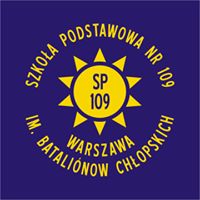 II WARSZAWSKI KONKURS PLASTYCZNYDLA UCZNIÓW DYSLEKTYCZNYCH SZKÓŁ PODSTAWOWYCH„W WARSZAWSKICH SZKOŁACH LENIWE SĄ TYLKO ÓSEMKI”Konkurs dedykowany jest uczniom dyslektycznym, którzy uczestniczą w terapii pedagogicznej, terapii integracji sensorycznej i terapii logopedycznej.OrganizatorOrganizatorem konkursu jest Szkoła Podstawowa nr 109 im. Batalionów Chłopskich, ul. Przygodna 2, 03-991 Warszawa tel. /22/ 277 11 23, sp109@edu.um.warszawa.pl Osoby odpowiedzialne za konkurs: Sylwia Łasek – Marmur, Dagmara ChojnackaCele konkursudoskonalenie koordynacji wzrokowo-słuchowej, orientacji przestrzennej,kształtowanie twórczej ekspresji i rozbudzanie wyobraźni plastycznej,czerpanie radości przy tworzeniu prac z wykorzystaniem różnych technik plastycznychmotywowanie dzieci do ćwiczeń terapeutycznych,umożliwienie dzieciom z dysleksją w przełamaniu niechęci w pracy nad swoimi trudnościamiprezentacja swoich umiejętności, zdolności plastycznych oraz wspólna praca terapeuty pedagogicznego, rodzica i dziecka REGULAMIN KONKURSUPrace konkursowe należy składać w terminie od 12.10.2020 r. do 13.11.2020 r. sekretariatu szkoły lub wysłać pocztą na adres szkoły z dopiskiem konkurs W WARSZAWSKICH SZKOŁACH LENIWE SĄ TYLKO ÓSEMKI  (decyduje data stempla pocztowego).                          Wyniki konkursu ogłoszone zostaną w dniu 30 listopada 2020 na stronie internetowej szkoły  http://www.sp109.waw.pl/Konkurs adresowany jest do dzieci dyslektycznych w następujących kategoriach wiekowych:I kategoria – uczniowie klas I II kategoria - uczniowie klas IIIII kategoria – uczniowie klas III W ramach Konkursu na adres Organizatora, należy przynieść lub nadesłać pracę plastyczną w formacie A4, Pracę należy wykonać:technika dowolna. leniwa ósemka ma być punktem wyjścia danej pracy, dlatego ma być widoczna na kartce. Praca plastyczna ma być przesłana w dużej kopercie (praca nie może być uszkodzona, pognieciona). Praca plastyczna na odwrocie musi być podpisana oraz mieć dołączoną czytelną metryczkę zawierającą: imię i nazwisko uczestnika, klasę, nazwę i numer szkołyOsoby biorące udział w konkursie wyrażają zgodę na przetwarzanie przez organizatora danych osobowych.O wyłonieniu laureatów konkursu decyduje Jury powołane przez organizatora. Oceniając  pracę Jury będzie brało pod uwagę:spełnienie podanych kryteriówsamodzielność wykonanej pracyjakość wykonania pracyoryginalność, pomysłowość, twórcze podejście do tematuZorganizowana zostanie wystawa prac dzieci, którą będzie można zobaczyć na wystawie w SP 109, jak również na stronie szkoły między 30.11.2020 r.  a 11.12.2020 r. oraz na stronie szkoły wraz z wynikami konkursu.Komisja konkursowa wybierze najciekawsze prace. Laureaci I, II, III miejsca otrzymają dyplomy oraz nagrody rzeczowe w każdej kategorii wiekowej, przewidujemy również wyróżnienia Nagrody dla laureatów będzie można odebrać w sekretariacie szkoły od 30.11.2020 do 23.12.2020r. W razie przejścia wszystkich szkół na system zdalny, prace konkursowe wraz z metryczką będzie można przesłać na maila sp109@edu.um.warszawa.pl w formie zdjęcia.  Komisja nie zwraca prac konkursowych, przechodzą na własność organizatora.KARTA UCZESTNIKA KONKURSU „W WARSZAWSKICH SZKOŁACH LENIWE SĄ TYLKO ÓSEMKI”Imię i nazwisko dziecka ……………………………………………………………………………………Klasa ………………Adres szkoły………………………………………………………………………………………………........Imię i nazwisko terapeuty dziecka …………………………………………………………………….(Proszę o wypełnienie komputerowo)Oświadczam, że wyrażam zgodę na udział mojej córki/mojego syna w konkursie  „W warszawskich szkołach leniwe są tylko ósemki” organizowanym przez Szkołę Podstawową nr 109 w Warszawie.Znam i akceptuję zapisy regulaminu konkursu...................................					………………………………………………….(miejscowość, data)					 (imię i nazwisko rodzica/ prawnego opiekuna)Wyrażam zgodę na publikowanie prac mojego dziecka jako uczestnika konkursu  „W warszawskich szkołach leniwe są tylko ósemki” na wystawie szkolnej oraz na stronie internetowej Szkoły Podstawowej nr 109......................................				……………………………………………………….(miejscowość, data) 					(imię i nazwisko rodzica/ prawnego opiekuna)Ogólne rozporządzenie o ochronie danych osobowych z dnia 27 kwietnia 2016 r. (RODO)